Dance CertificateHave you ever thought about a career in dance?  It’s not too late! The dance program at MSJC offers opportunities for people of diverse backgrounds and experiences to pursue a career in the field of dance. Classes in various dance techniques, world dance forms, choreography, improvisation, performance, and dance history create a full program of study for the developing student.Please see a Pathways Counselor: Create an education plan customized to meet your needs.  Contact a CounselorTransfer Majors/Award FocusDance, A.A. CSULB and SDSUDance, A.A. UCRDance A.A. Non-transferDance CertificateGE Pattern/UnitsGE Pattern: n/aTotal Units:25Program maps indicate the major coursework and recommended general education courses to fulfill your degree in 2 years (approximately 15 units/ semester or 30 units/year). Some of the courses listed may be substituted by another course.  Please view these options in the official course catalog.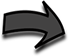 Semester 1												7 UnitsAdditional Course Options:1DAN 121A,122A, 123A, 131A (select one)2DAN 121A,122A, 123A, 131A, 124 (select one)Semester 2												6 UnitsAdditional Course Options:1DAN 121B,122B, 123B, 131B (select one)Semester 3												7 UnitsAdditional Course Options:1DAN 108, 214, 225 (select one)2DAN 126A,127A, 128A, 135A, 129 (select one)Semester 4												5 UnitsAdditional Course Options:1DAN 126B,127B, 128B, 131B (select one)Career OptionsDancers (SM, A)Choreographer (B)Dance Teacher/Professor (B, M)Occupational Therapist (M)Find more careers: msjc.emsicc.comRequired Education: SM: some college; C: Certificate; A: Associate, B: Bachelor’s, M: Master’s; D: DoctorateFinancial aid is determined by the number of credit hours you take in a semester.  Maximize your financial aid by taking 12-15 units per semester.Work ExperienceSign up for a special project or internship opportunity.  Gain work experience and earn credits.Special Projects Internship/ApprenticeshipCOURSETITLEUNITDAN-100History and Appreciation of Dance3BEG LEVEL A1Ballet, Modern, Jazz, Hip Hop2BEG LEVEL A2Ballet, Modern, Jazz, Hip Hop, Tap2COURSETITLEUNITDAN-212 orDAN-213Dance Production orDance Performance1BEG LEVEL B1Ballet, Modern, Jazz, Hip Hop2DAN-125Choreography I3COURSETITLEUNITELECTIVE1Elective3INT LEVEL A2Modern, Ballet, Jazz, Hip Hop, Tap2DAN-212 orDAN-213Dance Production orDance Performance2COURSETITLEUNITINT LEVEL B1Modern, Ballet, Jazz, Hip Hop2DAN-133History of Popular Dance in the United States3